MR. TAMBOURINE MAN Bob Dylan (1965)CHORUS:[G] Hey Mr. [A] Tambourine Man, [D] play a song for [G] meI'm not [D] sleepy and there [G] is no place I'm [A] going to [A][G] Hey Mr. [A] Tambourine Man, [D] play a song for [G] meIn the [D] jingle jangle [G] morning I'll come [A] followin' [D] you [D]Though I [G] know that evenin's [A] empire has [D] returned into [G] sand[D] Vanished from my [G] handLeft me [D] blindly here to [Em] stand but still not [A] sleeping [A]My [G] weariness [A] amazes me, I'm [D] branded on my [G] feetI [D] have no one to [G] meetAnd the [D] ancient empty [Em] street's too dead for [A] dreaming [A]CHORUS:[G] Hey Mr. [A] Tambourine Man, [D] play a song for [G] meI'm not [D] sleepy and there [G] is no place I'm [A] going to [A][G] Hey Mr. [A] Tambourine Man, [D] play a song for [G] meIn the [D] jingle jangle [G] morning I'll come [A] followin' [D] you [D][G] Take me on a [A] trip upon your [D] magic swirlin' [G] shipMy [D] senses have been [G] stripped, my [D] hands can't feel to [G] gripMy [D] toes too numb to [G] step Wait [D] only for my [Em] boot heels to be [A] wanderin' [A]I'm [G] ready to go [A] anywhere, I'm [D] ready for to [G] fadeIn-[D]to my own pa-[G]radeCast your [D] dancing spell my [G] way, I [Em] promise to go [A] under it [A]CHORUS:[G] Hey Mr. [A] Tambourine Man, [D] play a song for [G] meI'm not [D] sleepy and there [G] is no place I'm [A] going to [A][G] Hey Mr. [A] Tambourine Man, [D] play a song for [G] meIn the [D] jingle jangle [G] morning I'll come [A] followin' [D] you [D]Though you [G] might hear laughin', [A] spinnin', swingin' [D] madly ‘cross the [G] sunIt's not [D] aimed at any-[G]one, it's just es-[D]capin' on the [G] runAnd but [D] for the sky there [Em] are no fences [A] facin' [A]And [G] if you hear vague [A] traces of [D] skippin' reels of [G] rhymeTo your [D] tambourine in [G] time, it's just a [D] ragged clown be-[G]hindI wouldn't [D] pay it any [G] mindIt's just a [D] shadow, you're [Em] seein' that he's [A] chasing [A]CHORUS:[G] Hey Mr. [A] Tambourine Man, [D] play a song for [G] meI'm not [D] sleepy and there [G] is no place I'm [A] going to [A][G] Hey Mr. [A] Tambourine Man, [D] play a song for [G] meIn the [D] jingle jangle [G] morning I'll come [A] followin' [D] you [D]Then [G] take me disap-[A]pearin' through the [D] smoke rings of my [G] mindDown the [D] foggy ruins of [G] time, far [D] past the frozen [G] leavesThe [D] haunted, frightened [G] trees, out [D] to the windy [G] beachFar [D] from the twisted [G] reach of [Em] crazy [A] sorrow [A]Yes, to [G] dance beneath the [A] diamond sky with [D] one hand waving [G] freeSilhou-[D]etted by the [G] sea, circled [D] by the circus [G] sandsWith all [D] memory and [G] fate, driven [D] deep beneath the [G] wavesLet me for-[D]get about to-[Em]day until to-[A]morrow [A]CHORUS:[G] Hey Mr. [A] Tambourine Man, [D] play a song for [G] meI'm not [D] sleepy and there [G] is no place I'm [A] going to [A][G] Hey Mr. [A] Tambourine Man, [D] play a song for [G] meIn the [D] jingle jangle [G] morning I'll come [A] followin' [D] you [D]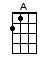 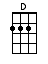 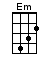 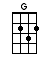 www.bytownukulele.ca